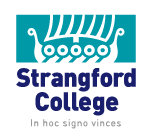 Year 8Curriculum MappingCurriculum Mapping Subject: Art and Design           Year Group:8	 Curriculum Mapping Subject:   Home Economics                             Year Group: 8	 Curriculum Mapping Subject: History	                                  Year Group: 8	 Curriculum Mapping 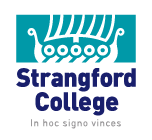 	Subject  ICT                                                Year Group 8                      ICT has document called, KS3_Yearplan_19_20, which provides an overview like this.  It is linked to the SoW.  Parents should sign up to Google Classroom to see the full list of tasks, dates, progress, students’ contribution, homework (when handed in or missing, or late), and any changes to the plan below. Parents should note that KS3 has one 35minute lesson per week, half that of other subjects, and there is not, at present, a one-to-one ratio of student to computer.  Therefore, tasks are extended over a longer period of time.  With half a timetable for the subject tracking assessments reflect this and will be out of sync with the school timetable. Parents can receive FREE software from Microsoft for up to five devices.  Ask your child to log on to My School.  Click the orange app called Microsoft 365, and then follow the instructions to download for free.  	 Curriculum Mapping Subject Mathematics                       Year Group 8	 Curriculum Mapping Subject: French                              Year Group: 8	 Curriculum Mapping Subject: Music		 Year Group: 8	 Curriculum Mapping Subject:  PE                  Year Group:  8	 Curriculum Mapping 			Subject: RE                  Year Group: 8Curriculum Mapping Subject:  Science              Year Group: 8	 Curriculum Mapping Subject:  Technology & Design               Year Group:8	 Curriculum Mapping	                        Subject : English                     Year Group :8	 Curriculum Mapping 	Subject  Geography                                        Year Group 8Curriculum Mapping Subject: Citizenship							Year Group: 8Curriculum Mapping Subject: Employability						Year Group: 8                                          Curriculum Mapping 2018-19Subject PD                Year Group 8September- OctoberNovember- December November- December November- December Theme: Introduction to Dept, Tone, Line, Literacy: Keywords and definitions, fill in missing words activityNumeracy: Scale, proportion, measuring, tonal scale, ICT: TS & PC: MI6 DM5/6/8 BC5/7/8RRSA: Article 31 –you have the right to relax, play music, play sports and drama.Careers: CIEAG- Illustrator, Fashion Designer, architect, teacher, engineerTracking assessment: Tonal studyTheme: Introduction to Dept, Tone, Line, Literacy: Keywords and definitions, fill in missing words activityNumeracy: Scale, proportion, measuring, tonal scale, ICT: TS & PC: MI6 DM5/6/8 BC5/7/8RRSA: Article 31 –you have the right to relax, play music, play sports and drama.Careers: CIEAG- Illustrator, Fashion Designer, architect, teacher, engineerTracking assessment: Tonal studyMid- Term Colour Wheel and Still LifeLiteracy: Keywords, definitions, fill in missing word activity and evaluation of panelNumeracy: Scale, proportion, colour mixing-measuring, ICT: Still Life Artist Research and ICT Task using Kidszone websiteTS & PC: MI6 DM5/6/8 BC5/7/8 RRSA: Article 31 –you have the right to relax, play music, play sports and drama.Careers: CIEAG- Illustrator, Fashion Designer, architect, teacher, engineer, painterTracking assessment: Colour wheelColour Wheel and Still LifeLiteracy: Keywords, definitions, fill in missing word activity and evaluation of panelNumeracy: Scale, proportion, colour mixing-measuring, ICT: Still Life Artist Research and ICT Task using Kidszone websiteTS & PC: MI6 DM5/6/8 BC5/7/8 RRSA: Article 31 –you have the right to relax, play music, play sports and drama.Careers: CIEAG- Illustrator, Fashion Designer, architect, teacher, engineer, painterTracking assessment: Colour wheelJanuary- February January- February MarchObservational Studies of Seashore objectsLiteracy: Keywords, definitions and fill in missing word activityNumeracy: Scale, proportion, natural pattern, textureICT: Internet research on Ceramic artistTS & PC: MI2/4 BC1/2 WO2 SM4/5/7RRSA: Article 31 –you have the right to relax, play music, play sports and drama.Careers: Students develop knowledge on Print Artists, illustrator, teacherMid- Term Texture and ClayLiteracy: Key words, definitions, fill in missing word activity, evaluation of soap dishNumeracy: Template, symmetry, PatternICT: Contextual Research –ceramic artistTS & PC:  MI2/4 BC1/2 WO2 SM4/5/7 RRSA: Article 31 –you have the right to relax, play music, play sports and drama.Careers: Students develop knowledge on Ceramic artist, Designer, teacherTracking assessment: Clay Soap DishApril-MayJuneJuneEaster holidaysSummer Exam ProjectLiteracy: Students review and refine own work using KEYWORDSNumeracy: ICT: Research ThemeTS & PC: RRSA: Article 31 –you have the right to relax, play music, play sports and drama.Careers:Tracking assessmentRevisionSummer Exam ProjectLiteracy:  Students review and refine own work using KEYWORDSNumeracy:ICT: Research and Printing photosTS & PC:RRSA: Article 31 –you have the right to relax, play music, play sports and drama.Careers:Tracking Assessment: Summer ProjectSeptember- OctoberNovember- December November- December November- December What’s in the kitchen?Introduction to Home Economics. The preparation process for practical lessons, Hygiene and safety in HE and different pieces of equipment.Literacy: Subject specific termsNumeracy: Weighing and measuring equipmentICT: Leaflet designTS & PC: Working with others (WWO), Self-Management (SM)RRSA: Article 24Careers: Introduction to careers associated with HETracking assessment - How should I look when I cook?What’s in the kitchen?Introduction to Home Economics. The preparation process for practical lessons, Hygiene and safety in HE and different pieces of equipment.Literacy: Subject specific termsNumeracy: Weighing and measuring equipmentICT: Leaflet designTS & PC: Working with others (WWO), Self-Management (SM)RRSA: Article 24Careers: Introduction to careers associated with HETracking assessment - How should I look when I cook?Mid- Term Continuation of what’s in the kitchen? Literacy: Talking and listening skillsNumeracy: Weighing and measuring of ingredientsICT:TS & PC: WWO, SMRRSA:Careers:Tracking assessment: Christmas Exam (written paper 1hr)Continuation of what’s in the kitchen? Literacy: Talking and listening skillsNumeracy: Weighing and measuring of ingredientsICT:TS & PC: WWO, SMRRSA:Careers:Tracking assessment: Christmas Exam (written paper 1hr)January- February January- February MarchWhy do we need food? An introduction to food provenance. How is it grown, reared and caught.
Focus on local produce.Literacy: subject specific terms, reading, writing and listening.Numeracy: ICT: Research a local food producerTS & PC:  Working with others (WWO), Self-Management (SM)RRSA: Article 24Careers: Local food producersMid- Term Why do we need food? The Eatwell Guide and the importance of water.Literacy: Key words – range of nutrients. Numeracy:  Percentages and proportion in relation to the Eatwell GuideICT:  ICT: Nutritional analysis of a recipe and Eatwell challenge  TS & PC:RRSA: Article 24Careers: Tracking assessment: April-MayJuneJuneEaster holidaysWhy do we need food? The importance of fibre and fruit in the diet.Literacy: Introducing Key words – range of nutrients.Numeracy: Recommended intakeICT: TS & PC: Being creative – smoothie designRRSA:Careers:Tracking assessment: Summer exam (written paper 1hr)RevisionWhy do we need food? Encouraging students to try different types of fruit.Literacy: making choices and justification of choiceNumeracy: Percentage / proportionICT:TS & PC:RRSA:Careers: the role of a dietitianSeptember- OctoberNovember- December November- December November- December What is History? Key terms associated with HistoryLiteracy: Reading and interpreting sources.  Tollund Man source exerciseNumeracy: Timelines, putting events in chronological order.ICT: TripticoTS & PC: Tollund Man source exerciseRRSA:Careers: What it means to be a historian.Tracking assessment (Yr 8 only): Written test on concepts and key terms related to ‘What is History?’What is History? Key terms associated with HistoryLiteracy: Reading and interpreting sources.  Tollund Man source exerciseNumeracy: Timelines, putting events in chronological order.ICT: TripticoTS & PC: Tollund Man source exerciseRRSA:Careers: What it means to be a historian.Tracking assessment (Yr 8 only): Written test on concepts and key terms related to ‘What is History?’Mid- Term Who should be King of England in 1066?Battle of Stamford BridgeBattle of Hastings Literacy: Reading and interpreting text.Numeracy:ICT: Youtube clips / Poster Activity using ICTTS & PC: Who Should be King exercise.RRSA:Careers: Skills and qualities needed to be King of England.Tracking assessment: Christmas examWho should be King of England in 1066?Battle of Stamford BridgeBattle of Hastings Literacy: Reading and interpreting text.Numeracy:ICT: Youtube clips / Poster Activity using ICTTS & PC: Who Should be King exercise.RRSA:Careers: Skills and qualities needed to be King of England.Tracking assessment: Christmas examJanuary- February January- February MarchEngland after the Battle of Hastings.Domesday bookFeudal SystemCastles Literacy: Reading and interpreting text.Numeracy: Domesday book exerciseICT: TripticoTS & PC: RRSA:Careers:Mid- Term Normans in IrelandKey events and CharactersLiteracy: Reading and interpreting textNumeracy: ICT: TripticoTS & PC: Who is who in story of Dermot MacMurroughRRSA: Shared education event with Glastry and St Columba’sCareers: Tracking assessment: Test on Normans in IrelandApril-MayJuneJuneEaster holidaysLegacy of the Normans in the UKMedieval VillageMedieval TownFood and Fun in the Middle AgesLiteracy: Reading and interpreting text.Numeracy: ICT: TripticoTS & PC:  Making ComparisonsRRSA: Careers: Different jobs during the Middle Ages in the town and villageTracking assessment: End of year assessmentRevisionThe Spanish ArmadaLiteracy: Reading and interpreting text Numeracy: Comparing the two fleetsICT: Youtube clips TS & PC:  Making Decisions and justifying JudgementsRRSA:Careers: Skills needed to be a leader.September- OctoberNovember- December November- December November- December Using ICT and e-SafetyLiteracy: Reading websites, key terms, sending and receiving emailsProduce a poster on e-safetyWrite comments and contribute to Google ClassroomNumeracy: ICT:Hardware, software, storage, memory, networks, and creation of e-safety poster. Use of Triptico, idoceo, and google classroom.TS & PC:Working with others.Being creativeManaging informationRRSA: Right to education, safety online, appropriate use of language, Article 16: You should be able to keep things private, unless the law says a reason that you can’t.Careers: Presented with each topic. Work of ICT Technician, Networking, Data AnalystUsing ICT and e-SafetyLiteracy: Reading websites, key terms, sending and receiving emailsProduce a poster on e-safetyWrite comments and contribute to Google ClassroomNumeracy: ICT:Hardware, software, storage, memory, networks, and creation of e-safety poster. Use of Triptico, idoceo, and google classroom.TS & PC:Working with others.Being creativeManaging informationRRSA: Right to education, safety online, appropriate use of language, Article 16: You should be able to keep things private, unless the law says a reason that you can’t.Careers: Presented with each topic. Work of ICT Technician, Networking, Data AnalystMid- Term Using ICT SafetyContinued…Tracking assessmentWinter exam based on Using ICT.  Taken on Google Forms within class. Using ICT SafetyContinued…Tracking assessmentWinter exam based on Using ICT.  Taken on Google Forms within class. January- February January- February MarchSpreadsheetLiteracy : Reading websites, key terms, sending and receiving emailsProduce a poster on e-safetyWrite comments and contribute to Google ClassroomNumeracy : Whole numbers, decimals, formulas,ICT : Spreadsheet created.  Formatting cells, adding data, amending data, creating formulas, creating charts. Use of Microsoft Excel, Triptico, idoceo, and google classroom.TS & PC:Working with others.Being creativeManaging informationRRSA : Article 16: You should be able to keep things private, unless the law says a reason that you can’t.Careers : Industry standard software Links to several subjects.   How spreadsheets can be used in other subjects in school, and is use Tracking assessmentComplete a spreadsheet with key features. Mid- Term Graphics and/or powerpointLiteracy :Reading websites, key terms, sending and receiving emailsProduce a powerpoint using your own writing. Use of a meme and appropriate language of humour.Researching websites to find key ideas, and images. Write comments and contribute to Google ClassroomNumeracy : size, proportion, scale of images. ICT : various graphics created using different programse.g. using Pizap to manipulate an image with filters, and to create a meme. e.g. (advanced only) using Photoshop to manipulate a photo with various levels, filters, and borders. TS & PC:Working with others.Being creativeManaging informationRRSA : Article 16: You should be able to keep things private, unless the law says a reason that you can’t.Discuss use of images online without permission.  Discuss hacking of phones and use of private images. Careers : Graphic Design industry and growth in Northern Ireland. Artist, Graphic Designer, Illustrator, Photographer, Tracking assessment: graphic or powerpoint or both April-MayJuneJuneEaster holidaysStudent and Teacher Choice Games – coding and creation of games using software with certificate if achieved.Or Database – creation of tables, forms, and reportsOR Website – creation of a website with one or more linked pagesLiteracy : Reading websites, key terms, sending and receiving emailsMore writing will be produced if the website is chosen. Games require the writing of code. Database requires the accurate input of data, and following instruction. Write comments and contribute to Google ClassroomNumeracy : commands, boolean, programming, ICT : see aboveTS & PC:Working with others.Being creativeManaging informationRRSA :Reaffirming the year’s work: Right to education. Article 16: You should be able to keep things private, unless the law says a reason that you can’t.  Relate this to website with use of images online without permission.  Relate to database with use of personal and sensitive data. Relate to games with staying safe with peer online gaming. Careers : Industry standard software, depending on choice then related to that area of industry.Tracking assessmentEnd of year exam is submission of a powerpoint called My Work and based on the year’s work..RevisionContinue from Apr/MaySeptember- OctoberNovember- December November- December November- December Place Value (whole numbers)Mental Addition and Subtraction (whole numbers)Written Addition and Subtraction (whole numbers)Addition and Subtraction of DecimalsLiteracy: Words with multiple meanings displayed in room and highlighted as appropriate.Numeracy: ‘Numeracy Ninja’ booklet used to improve and maintain core mental and written skills in arithmetic.ICT: Use of Google classroomTS & PC: Lessons include opportunities for working with others in groups, creativity and problem solving with selection of appropriate representations.RRSA:Careers:Tracking assessment (Yr 8 only): Tracker Test 1Place Value (whole numbers)Mental Addition and Subtraction (whole numbers)Written Addition and Subtraction (whole numbers)Addition and Subtraction of DecimalsLiteracy: Words with multiple meanings displayed in room and highlighted as appropriate.Numeracy: ‘Numeracy Ninja’ booklet used to improve and maintain core mental and written skills in arithmetic.ICT: Use of Google classroomTS & PC: Lessons include opportunities for working with others in groups, creativity and problem solving with selection of appropriate representations.RRSA:Careers:Tracking assessment (Yr 8 only): Tracker Test 1Mid- Term Multiplication and Division (whole numbers)AreaMultiplication and Division (decimals)Multiplication and Division (further applications)Literacy: Words with multiple meanings displayed in room and highlighted as appropriate.Numeracy: ‘Numeracy Ninja’ booklet used to improve and maintain core mental and written skills in arithmetic.ICT: Use of Google classroomTS & PC: Lessons include opportunities for working with others in groups, creativity and problem solving with selection of appropriate representations.RRSA:Careers:Tracking assessment: Tracker Test 2Multiplication and Division (whole numbers)AreaMultiplication and Division (decimals)Multiplication and Division (further applications)Literacy: Words with multiple meanings displayed in room and highlighted as appropriate.Numeracy: ‘Numeracy Ninja’ booklet used to improve and maintain core mental and written skills in arithmetic.ICT: Use of Google classroomTS & PC: Lessons include opportunities for working with others in groups, creativity and problem solving with selection of appropriate representations.RRSA:Careers:Tracking assessment: Tracker Test 2January- February January- February MarchWorking with UnitsAngles and Angle Properties of Straight LinesProperties of TrianglesProperties of QuadrilateralsSymmetry and TessellationsLiteracy: Words with multiple meanings displayed in room and highlighted as appropriate.Numeracy: ‘Numeracy Ninja’ booklet used to improve and maintain core mental and written skills in arithmetic.ICT: Use of Google classroomTS & PC: Lessons include opportunities for working with others in groups, creativity and problem solving with selection of appropriate representations.RRSA:Careers:Tracking assessment: N/AMid- Term Fractions (understand and use)Fractions of AmountsMultiply and Divide FractionsLiteracy: Words with multiple meanings displayed in room and highlighted as appropriate.Numeracy: ‘Numeracy Ninja’ booklet used to improve and maintain core mental and written skills in arithmetic.ICT: Use of Google classroomTS & PC: Lessons include opportunities for working with others in groups, creativity and problem solving with selection of appropriate representations.RRSA:Careers:Tracking assessment: Tracker Test 3April-MayJuneJuneEaster holidaysOrder of OperationsIntroduction to AlgebraAlgebraic GeneralisationPercentagesLiteracy: Words with multiple meanings displayed in room and highlighted as appropriate.Numeracy: ‘Numeracy Ninja’ booklet used to improve and maintain core mental and written skills in arithmetic.ICT:  MyMaths online homeworksTS & PC: Lessons include opportunities for working with others in groups, creativity and problem solving with selection of appropriate representations.RRSA:Careers:Tracking assessment: N/ARevisionWorking with DataLiteracy: Words with multiple meanings displayed in room and highlighted as appropriate.Numeracy: ‘Numeracy Ninja’ booklet used to improve and maintain core mental and written skills in arithmetic.ICT:  MyMaths online homeworksTS & PC: Lessons include opportunities for working with others in groups, creativity and problem solving with selection of appropriate representations.RRSA:Careers:Tracking assessment: Tracker Test 4September- OctoberNovember- December November- December November- December W.A.L.T;Meet people and introduce ourselves in FrenchDescribe what is in our school bagsEDL- focus on French culture and the importance of language learning skillsUse the French alphabetWork with numbers 1-20Colours and adjectival agreementsLiteracy:Using Target Language to communicate with classmatesNumeracy: Mental arithmeticICT: Use of IPAD in class teaching/ triptico/classroom toolsTS & PC: Being creative- performing role-plays in pairsRRSA:  Article 30- EDL celebration of languagesCareers: The value of languages for careers prospectsTracking assessment (Yr 8 only): Reading and Listening skillsW.A.L.T;Meet people and introduce ourselves in FrenchDescribe what is in our school bagsEDL- focus on French culture and the importance of language learning skillsUse the French alphabetWork with numbers 1-20Colours and adjectival agreementsLiteracy:Using Target Language to communicate with classmatesNumeracy: Mental arithmeticICT: Use of IPAD in class teaching/ triptico/classroom toolsTS & PC: Being creative- performing role-plays in pairsRRSA:  Article 30- EDL celebration of languagesCareers: The value of languages for careers prospectsTracking assessment (Yr 8 only): Reading and Listening skillsMid- Term W.A.L.T;Days of the week and numbers 20-31Months of the year and when birthday isDescribe what is in our classroomClassroom instructionsFamily membersPetsHeightHair and eyes descriptionPersonality descriptionLiteracy: Using Target Language to communicate with classmates/read and respond to simple sentences in French/ Use of cognates and near cognatesNumeracy:ICT: Use of IPAD in class teaching/ triptico/classroom toolsTS & PC: Being creative- performing role-plays in pairs and Managing informationRRSA:Careers:Tracking assessment: Reading and Writing skillsW.A.L.T;Days of the week and numbers 20-31Months of the year and when birthday isDescribe what is in our classroomClassroom instructionsFamily membersPetsHeightHair and eyes descriptionPersonality descriptionLiteracy: Using Target Language to communicate with classmates/read and respond to simple sentences in French/ Use of cognates and near cognatesNumeracy:ICT: Use of IPAD in class teaching/ triptico/classroom toolsTS & PC: Being creative- performing role-plays in pairs and Managing informationRRSA:Careers:Tracking assessment: Reading and Writing skillsJanuary- February January- February MarchW.A.L.T;Talk about where we live and types of homeTalk about rooms in our house and furniturePrepositions to describe where things areDescribe what is in our bedroomLiteracy:Using Target Language to communicate with classmatesNumeracy: Mental arithmeticICT: Use of IPAD in class teaching/ triptico/classroom tools/BBC learning clip videos/You tube clipsTS & PC: Being creative- performing role-plays in pairs/ Working with others- Listen actively and share opinionsRRSA:  Article 13Careers: The value of languages for careers prospectsTracking assessment (Yr 8 only): Mid- Term W.A.L.T;Understand places in our townDescribe what is and isn’t in our townUse directionsTalk about what we do in the eveningLiteracy:Using Target Language to communicate with classmatesNumeracy:ICT: Use of IPAD in class teaching/ triptico/classroom toolsTS & PC: Being creative- performing role-plays in pairsRRSA:  Careers: The value of languages for careers prospectsTracking assessment (Yr 8 only): Speaking presentation on ‘Chez moi’April-MayJuneJuneEaster holidaysW.A.L.T;Talk about likes/dislikesOrder food and drink at the snack barUse the French money (euros)Discuss school subjects we studyTimeWhy we like dislike school subjectsLiteracy:Using Target Language to communicate with classmatesNumeracy: ordering food and drink in French. Counting money and exchange rates/ 12 Hour clock and telling the time in FrenchICT: Use of IPAD in class teaching/ triptico/classroom toolsTS & PC: Being creative- performing role-plays in pairsRRSA:  Article 30- EDL celebration of languagesCareers: The value of languages for careers prospectsTracking assessment (Yr 8 only): Reading, Listening skills and writingRevisionW.A.L.T;Understand the history and cultural significance of the main sights of ParisDescribe what we like to do in our free time- sports and hobbiesLiteracy:Using Target Language to communicate with classmatesNumeracy: Mental arithmeticICT: Use of IPAD in class teaching/ triptico/classroom toolsTS & PC: Being creative- performing role-plays in pairsRRSA:  Article 30- EDL celebration of languagesCareers: The value of languages for careers prospectsTracking assessment (Yr 8 only):  Reporting of Summer examsSeptember- OctoberNovember- December November- December November- December Unit; Pulse and MetreTracker 1 taskLiteracy: learning basic Standard Music NotationNumeracy:ICT: Using internet for musicTS & PC: THINKING, PROBLEM SOLVING AND DECISION-MAKING, Coping with challenges. BEING CREATIVE Value the unexpected or surprising.RRSA: Article 31Careers: performanceTracking assessment: Tracker 1 taskUnit; Pulse and MetreTracker 1 taskLiteracy: learning basic Standard Music NotationNumeracy:ICT: Using internet for musicTS & PC: THINKING, PROBLEM SOLVING AND DECISION-MAKING, Coping with challenges. BEING CREATIVE Value the unexpected or surprising.RRSA: Article 31Careers: performanceTracking assessment: Tracker 1 taskMid- Term Unit; Instruments of the OrchestraWinter exam task; Literacy: Standard Music NotationNumeracy: timingICT: Using internet for musicTS & PC: THINKING, PROBLEM SOLVING AND DECISION-     MAKING, Make links between cause and effect. BEING C CREATIVE Value the unexpected or surprising.RRSA: Article 31Careers: ComposerTracking assessment: Winter Exam taskUnit; Instruments of the OrchestraWinter exam task; Literacy: Standard Music NotationNumeracy: timingICT: Using internet for musicTS & PC: THINKING, PROBLEM SOLVING AND DECISION-     MAKING, Make links between cause and effect. BEING C CREATIVE Value the unexpected or surprising.RRSA: Article 31Careers: ComposerTracking assessment: Winter Exam taskJanuary- February January- February MarchUnit; Traditional Irish MusicLiteracy: Lyric writing for style of songNumeracy: Counting syllable and beatsICT:TS & PC: BEING CREATIVE; Seek out questions to explore and problems to solve. See opportunities in mistakes and failures. WORKING WITH OTHERS Respect the views and opinions of others..RRSA:Careers:Mid- Term Unit; Programme MusicLiteracy: Numeracy: ICT: To play musicTS & PC BEING CREATIVE Experiment with ideas and questions. Make new connections between ideas/informationRRSA:Careers:Tracking assessmentApril-MayJuneJuneEaster holidaysUnit; Summer exam revisionLiteracy: exam paperNumeracy:ICT:TS & PC: RRSA:Careers:Tracking assessment: Summer examRevisionUnit; MusicalsTo further develop singing skills and awareness of composition for a purpose. Literacy: Lyric and script writingNumeracy:ICT:TS & PC: working with others: be fair, respect the opinions of others and reach agreements through compromise and negotiation. Being creative: make ideas real by experimenting with design, actions and outcomes. Take risks for learning. September- OctoberNovember- December November- December November- December Girls PE – Gymnastics – in this unit students will practice the basic skills and techniques required for gymnastics and apply these skills in decision-making for solutions to problems as individuals or working with others.  We cover the themes of travel, rocking and rolling, balance and body tension.Literacy: Talking and listening Numeracy: Recognise turning movementsICT: Use I-pad to assess and evaluate performances TS & PC: Decision making and working with othersRRSA: Article 31 –you have the right to relax, play music, play sports and drama.Careers:Tracking assessment (Yr 8 only): Perform a routine based on identified success criteria to include body shape, travelling and balance   Boys PE- Rugby- in this unit, students will gain knowledge and understanding of the game of Rugby. They will practise and develop their ball handling skills and refine their ability to work as part of a team. Principles of Rugby covered in this unit are progression, continuity and support.Literacy:  Talking and listening Numeracy: Counting passes, timing games, counting number of metres gained.ICT:TS & PC: Decision making and working with othersRRSA:   Article 31 –you have the right to relax, play music, play sports and drama.Careers:Tracking assessment (Yr 8 only): Students will perform in a competitive situation. Putting in to practice skills and knowledge developed during the unit. Students knowledge will be assessed through higher order questioning.Girls PE – Gymnastics – in this unit students will practice the basic skills and techniques required for gymnastics and apply these skills in decision-making for solutions to problems as individuals or working with others.  We cover the themes of travel, rocking and rolling, balance and body tension.Literacy: Talking and listening Numeracy: Recognise turning movementsICT: Use I-pad to assess and evaluate performances TS & PC: Decision making and working with othersRRSA: Article 31 –you have the right to relax, play music, play sports and drama.Careers:Tracking assessment (Yr 8 only): Perform a routine based on identified success criteria to include body shape, travelling and balance   Boys PE- Rugby- in this unit, students will gain knowledge and understanding of the game of Rugby. They will practise and develop their ball handling skills and refine their ability to work as part of a team. Principles of Rugby covered in this unit are progression, continuity and support.Literacy:  Talking and listening Numeracy: Counting passes, timing games, counting number of metres gained.ICT:TS & PC: Decision making and working with othersRRSA:   Article 31 –you have the right to relax, play music, play sports and drama.Careers:Tracking assessment (Yr 8 only): Students will perform in a competitive situation. Putting in to practice skills and knowledge developed during the unit. Students knowledge will be assessed through higher order questioning.Mid- Term Girls PE – Netball – Pupils will have the opportunity to develop, practise and refine individual skills needed to play netball using problem solving tasks.  Skills taught will be passing and catching, footwork, attacking, defending and shooting.Literacy: Key terminology for netball and communication skillsNumeracy: Scoring and turn takingICT: Using the I-pad to assess performanceTS & PC:  Working with others, giving and responding to feedback.RRSA:  Article 31 –you have the right to relax, play music, play sports and drama.Careers:Tracking assessment: Students will be assessed on skills taught in conditioned practices and game situations.Boys PE-Gymnastics-  in this unit students will practice the basic skills and techniques required for gymnastics and apply these skills in decision-making for solutions to problems as individuals or working with others.  We cover the themes of travel, rocking and rolling, balance and body tension.Literacy: Talking and listenin. Reading the success criteria and information from the WAGOLL wall.Numeracy: Recognise turning movementsICT:TS & PC: Decision making and working with othersRRSA:  Article 31 –you have the right to relax, play music, play sports and drama.Careers:Tracking assessment (Yr 8 only): Perform a routine based on identified success criteria to include body shape, travelling and balanceGirls PE – Netball – Pupils will have the opportunity to develop, practise and refine individual skills needed to play netball using problem solving tasks.  Skills taught will be passing and catching, footwork, attacking, defending and shooting.Literacy: Key terminology for netball and communication skillsNumeracy: Scoring and turn takingICT: Using the I-pad to assess performanceTS & PC:  Working with others, giving and responding to feedback.RRSA:  Article 31 –you have the right to relax, play music, play sports and drama.Careers:Tracking assessment: Students will be assessed on skills taught in conditioned practices and game situations.Boys PE-Gymnastics-  in this unit students will practice the basic skills and techniques required for gymnastics and apply these skills in decision-making for solutions to problems as individuals or working with others.  We cover the themes of travel, rocking and rolling, balance and body tension.Literacy: Talking and listenin. Reading the success criteria and information from the WAGOLL wall.Numeracy: Recognise turning movementsICT:TS & PC: Decision making and working with othersRRSA:  Article 31 –you have the right to relax, play music, play sports and drama.Careers:Tracking assessment (Yr 8 only): Perform a routine based on identified success criteria to include body shape, travelling and balanceJanuary- February January- February MarchGirls PEDance -  Being creative through dance.  Students will create a range of dance sequences focussing on the themes of travel, body shapes, interpretation of music, static and dynamic body shapes as well as canon and unison.Literacy: Communication skills – following instructions, discussing your own and others ideas.Numeracy: counting beats to music, timing.ICT: Using digital cameras and i-pads to evaluate performance.TS & PC: being creative and working with othersRRSA: Article 28 – You have a right to an educationCareers:Boys PE –Football- In this unit, students will work on the following elements of football; passing and ball control, dribbling and movement off the ball. Students will learn to work as part of a team and improve on their decision making skills and communication skills. Students will also learn rules of the game.Literacy: Communication skills – following instructions, communicating with other players in competitive situations and discussing your own and others ideas.Numeracy: Counting number of passes made and goals scored. Time keeping and officating.ICT: Using digital cameras and i-pads to evaluate performance.TS & PC: being creative and working with othersRRSA: Article 28 – You have a right to an educationCareers:Tracking assessment; Students will be assessed on their performance and knowledge of topics covered in this unit. Physical assessment will happen during game time in lessons and cognitive assessment will be completed through the use of higher order questioning (Bloom’s taxonomy)Mid- Term Hockey – Students will have the opportunity to develop, practise and refine individual skills needed to play hockey using isolated and conditioned practises and game situations.Literacy: Talking and listening - Listening attentively and report back.Numeracy: Use simple data analyse gamesICT: Use of a stop watch and video analysis for assessment and evaluationTS & PC: Working with others, decision making and managing informationRRSA: Article 28 – You have a right to an educationCareers:Tracking assessment - : Students will be assessed on skills taught in conditioned practices and game situations.Boys PE – Olympic Handball- in this unit, students will learn the fundamental skills of handball. They will focus on simple skills of passing and moving. They will also learn the rules of handball through conditioned games. Students will also begin to officiate the games in order to become more familiar with the rule set.Literacy: Communication skills – following instructions, communicating with other players in competitive situations and discussing your own and others ideas. Conveying the rules of the game during game officiating. Reading the success criteria and information from the WAGOLL wall.Numeracy: Counting number of passes made and goals scored. Time keeping and officiating. Counting the number of steps made and the number of seconds the ball is held for.ICT: Using digital cameras and i-pads to evaluate performance.TS & PC: being creative and working with othersRRSA:  Article 28 – You have a right to an educationCareers:Tracking assessment; Students will be assessed on their performance and knowledge of topics covered in this unit. Physical assessment will happen during game time in lessons and cognitive assessment will be completed through the use of higher order questioning (Bloom’s taxonomy) and student’s ability to convey understanding of rule set during game officiating.April-MayJuneJuneEaster holidaysBoys and Girls PE- Athletics – Students will learn to manage information by asking, assessing, selecting, recording, integrating and communicating through the context of athletics. Students will learn the correct and safe techniques for the running, throwing and jumping events.Literacy: Communication, talking and listening, asking questionsNumeracy :Measurement, timing, distance and recording.ICT: Spreadsheets, recording scores.TS & PC: Managing information, thinking problem solving and decision makingRRSA: Article 31 – You have the right rest and playCareers:Tracking assessment – this tracking grade is a culmination of all activities taught throughout the year.RevisionTennis – In this unit students will learn different methods of solving problems and making decisions in the context of tennis.  Students will practise and refine individual skills and specific techniques.Literacy: Talking and listening, explain their views using suitable vocabulary.Numeracy: Scoring, develop methods and strategies including mental mathematics.ICT: TS & PC: Working with others, decision making & problem solvingRRSA:  Article 31 – You have the right rest and playCareers:Boys PE- Softball- In this unit students will learn the importance of timing, using players natural strengths towards a shared goal and to benefit a team performance and co-ordination of effort. Students will work to improve their striking and catching skills in both controlled drills and competitive situations. Literacy: Talking and listening, explain their views using suitable vocabulary. Reading the success criteria and information from the WAGOLL wall.Numeracy: Scoring, develop methods and strategies including mental mathematics.ICT: TS & PC: Working with others, decision making & problem solvingRRSA:  Article 31 – You have the right rest and playSeptember- OctoberNovember- December November- December November- December The EgyptiansAn overview of who the Egyptians were, how they lived, farming & food, clothing, pyramids, mummification and hieroglyphics.  Students will also look at some Egyptian gods and see the value of Religious belief for the Ancient Egyptians.LiteracyKey word spelling walls and spelling quizzes.Extended writing tasks on the key concepts in the unit.Life story of Howard Carter – research and extended writing task.NumeracyMummifying an apple experiment- units of measure.Egyptian maths – numbers as hieroglyphs.ICT – Research TS & PCWorking with othersBeing creativeManaging informationSelf Management.RRSA – how people were treated in Egypt – difference between rich and poorCareers – HistoriansTracking assessment – Multiple choice questions, research task The EgyptiansAn overview of who the Egyptians were, how they lived, farming & food, clothing, pyramids, mummification and hieroglyphics.  Students will also look at some Egyptian gods and see the value of Religious belief for the Ancient Egyptians.LiteracyKey word spelling walls and spelling quizzes.Extended writing tasks on the key concepts in the unit.Life story of Howard Carter – research and extended writing task.NumeracyMummifying an apple experiment- units of measure.Egyptian maths – numbers as hieroglyphs.ICT – Research TS & PCWorking with othersBeing creativeManaging informationSelf Management.RRSA – how people were treated in Egypt – difference between rich and poorCareers – HistoriansTracking assessment – Multiple choice questions, research task Mid- Term MosesAn introduction to the life of Moses- birth, Moses and the Burning Bush, the plagues that hit Egypt, the significance of the Passover Meal, the crossing of the Red Sea and the importance of the 10 Commandments.LiteracyKey word spelling walls and spelling quizzes.Extended writing tasks on the key concepts in the unit.Diary entry of Moses’ account of the Burning Bush.Newspaper article on the life and work of Moses.Numeracy:ICT:The plagues Facebook page – A Facebook account as if you have been caught up in one of the Egyptian plagues. – The Prince of Egypt movie and review.TS & PC:Working with othersBeing creativeManaging informationSelf Management.RRSA – rights of slaves, rights of people to celebrate their faithArticle 32 – You should not be made to do dangerous work.  Linked to the slavery in Egypt and what this meant for Israelites working in slavery.MosesAn introduction to the life of Moses- birth, Moses and the Burning Bush, the plagues that hit Egypt, the significance of the Passover Meal, the crossing of the Red Sea and the importance of the 10 Commandments.LiteracyKey word spelling walls and spelling quizzes.Extended writing tasks on the key concepts in the unit.Diary entry of Moses’ account of the Burning Bush.Newspaper article on the life and work of Moses.Numeracy:ICT:The plagues Facebook page – A Facebook account as if you have been caught up in one of the Egyptian plagues. – The Prince of Egypt movie and review.TS & PC:Working with othersBeing creativeManaging informationSelf Management.RRSA – rights of slaves, rights of people to celebrate their faithArticle 32 – You should not be made to do dangerous work.  Linked to the slavery in Egypt and what this meant for Israelites working in slavery.January- February January- February February - MarchPalestine- The Land where Jesus LivedThis unit helps students become familiar with the geography and climate of Palestine.  Students will investigate how Palestine became known as Israel, today.  We will study living accommodation, the market place, school and Jewish culture at the time of Jesus.Literacy:Key word spelling walls and spelling quizzes.Extended writing tasks on the key concepts in the unit.Creative writing -A day in the market place.  Based on the 5 senses of what they would find in the market place at the time of Jesus.Numeracy:Converting currency in the market place.How much change would you receive for items bought in the market place?ICTTS & PCWorking with others.Being creativeManaging informationRRSAArticle 8 – Your identity should be respected by those making laws to make sure that you are safe and happy.  Explore this right when investigating Palestine as an occupied country.CareersLook at careers in the market place at the time of Jesus and link to careers in the market place today.   Why have the jobs and roles changed?Tracking assessmentTracker -  Palestine- The Land where Jesus Lived.Mid- Term Palestine- The Land where Jesus LivedThis unit helps students become familiar with the geography and climate of Palestine.  Students will investigate how Palestine became known as Israel, today.  We will study living accommodation, the market place, school and Jewish culture at the time of Jesus.Literacy:Key word spelling walls and spelling quizzes.Extended writing tasks on the key concepts in the unit.Creative writing -A day in the market place.  Based on the 5 senses of what they would find in the market place at the time of Jesus.Numeracy:Converting currency in the market place.How much change would you receive for items bought in the market place?ICTTS & PCWorking with others.Being creativeManaging informationRRSAArticle 8 – Your identity should be respected by those making laws to make sure that you are safe and happy.  Explore this right when investigating Palestine as an occupied country.Careers – Look at careers in the market place at the time of Jesus and link to careers in the market place today.   Why have the jobs and roles changed?April-MayJuneJuneEaster holidaysThe Life of Jesus – Matthew’s GospelThis unit explores key events and people in Jesus life – John the Baptist, Jesus’ baptism, the calling of the twelve disciples and parables and some of the miracle stories of Jesus.LiteracyKey word spelling walls and spelling quizzes.Extended writing tasks on the key concepts in the unit.Creating your own parable.Numeracy – using New Testaments to find references of storiesICT – Using Google Classroom to set and submit tasks.TS & PCWorking with othersBeing creativeManaging informationSelf Management.RRSA – Article 14 – you have the right to choose your own religion and beliefs.Careers – the different jobs and tasks the disciples were given, looking at the previous careers of the disciples.RevisionAn Introduction to the BibleThis unit helps to make students familiar with the content of the Bible, how it came to be written down and printed, the discovery of the Dead Sea Scrolls and the work of The Gideons.Literacy: Key word spelling walls and spelling quizzes.Extended writing tasks on the key concepts in the unit.Newspaper article on the discovery of the Dead Sea Scrolls.Numeracy:Basic maths activities on the number of books in the Bible.Sourcing chapters and verses in the Bible.Chronological ordering of dates and events.ICT:Use of Triptico for revision and consolidation of knowledge in lessons.Dead Sea Scroll newspaper task created on Publisher.TS & PC:Working with others.Being creativeManaging informationRRSA:CareersThe work of the scribe in ancient times, the development of the printing press and how this has impacted today on the spread of the Gospel.Tracking assessment (Yr 8 only):Creative interpretation of a Bible library and evaluation.September- OctoberNovember- December November- December November- December Being a good ScientistIn this unit students will learn to recognise hazard symbols and laboratory equipment.  They will have the opportunity to use a Bunsen burner and plan and carry out an investigation.Literacy: Laboratory rules, vocabulary listNumeracy: Drawing graphs, unit conversions, reading measurementsICT: Research what happens at different temperaturesTS & PC: W06RRSA:Careers: Various Scientific careersTracking assessment: Topic testBeing a good ScientistIn this unit students will learn to recognise hazard symbols and laboratory equipment.  They will have the opportunity to use a Bunsen burner and plan and carry out an investigation.Literacy: Laboratory rules, vocabulary listNumeracy: Drawing graphs, unit conversions, reading measurementsICT: Research what happens at different temperaturesTS & PC: W06RRSA:Careers: Various Scientific careersTracking assessment: Topic testMid- Term Living thingsIn this unit students will learn the seven characteristics that distinguish living from non-living things.  They will have the opportunity to look at cells down a microscope and draw what they see.Literacy: Life processes key words, read text and answer questionsNumeracy: Calculating magnificationICT: Research organ transplants, research careersTS & PC: W01RRSA:Careers: Research careers involving microscopesTracking assessment: Winter examLiving thingsIn this unit students will learn the seven characteristics that distinguish living from non-living things.  They will have the opportunity to look at cells down a microscope and draw what they see.Literacy: Life processes key words, read text and answer questionsNumeracy: Calculating magnificationICT: Research organ transplants, research careersTS & PC: W01RRSA:Careers: Research careers involving microscopesTracking assessment: Winter examJanuary- February January- February MarchSeparating mixturesIn this unit students will learn to classify materials as solids, liquids or gases. They will also conduct experiments to determine if substances are soluble or insoluble in water and use chromatography to separate colours.Literacy: Reading text, vocabulary list and evaluating experimentsNumeracy: Design appropriate results tablesICT: Research solvents and solutesTS & PC: WO1, WO2RRSA:Careers: The role of a ChemistMid- Term Human reproductionIn this unit students will learn the structure and function of the male and female reproductive system, find out what happens to boys and girls during puberty how a baby is born.Literacy: Reading text and keywordsNumeracy: Menstrual cycleICT: Research baby developmentTS & PC: DMRRSA:Careers: MidwiferyTracking assessment: Topic testApril-MayJuneJuneEaster holidaysForcesIn this unit students will learn how to use a force meter to measure forces.  They will also find out how to calculate density, resultant force and speed.  Literacy: Class discussion, exam questions, keywords and making relevant conclusionsNumeracy: Reading scales, calculations, using correct units, estimating and drawing graphsICT: Research famous ScientistsTS & PC: WORRSA:Careers: Jobs which require PhysicsTracking assessment: Summer examRevisionForces (continued)Literacy: KeywordsNumeracy: Calculations ICT: Interpretation of dataTS & PC: DMRRSA:Careers:September- OctoberNovember- December November- December November- December Introduction to workshop safetyPractical wood project - manufacture of a wooden door wedge using hand tools and machine tools.Introduction to CAD-draw simple shapesLiteracy: Acquisition of new technical vocabulary, mainly wood hand tools and machinery.Numeracy: Use of Try square to measure right angles, steel rule to measure mm and cm.ICT: Google classroom and word used to create and submit homework tasks.TS & PC: Focus,sustain attention and persist with tasks.Seek advice when necessary.RRSA: Careers: Introduction to manufacturing industry through YouTube video on plywood manufacture.Tracking assessment : various google classroom tasks, evaluation of door wedge involving identification of tools and creating a 3D sketch of their final project.Introduction to workshop safetyPractical wood project - manufacture of a wooden door wedge using hand tools and machine tools.Introduction to CAD-draw simple shapesLiteracy: Acquisition of new technical vocabulary, mainly wood hand tools and machinery.Numeracy: Use of Try square to measure right angles, steel rule to measure mm and cm.ICT: Google classroom and word used to create and submit homework tasks.TS & PC: Focus,sustain attention and persist with tasks.Seek advice when necessary.RRSA: Careers: Introduction to manufacturing industry through YouTube video on plywood manufacture.Tracking assessment : various google classroom tasks, evaluation of door wedge involving identification of tools and creating a 3D sketch of their final project.Mid- Term Begin manufacture of plastic stand for electronics LED electronics circuit.CAD-use solidworks to draw their door wedge projectLiteracy: Acquisition of new technical vocabulary, mainly wood hand tools and machinery.Numeracy: Use of Try square to measure right angles, steel rule to measure mm and cm.ICT: Google classroom and word used to create and submit homework tasks.TS & PC: Focus,sustain attention and persist with tasks.Seek advice when necessary.Experiment with ideas.RRSA: Researching the internet or library books to complete a research HW on types of wood.Careers: Introduction to manufacturing industry through YouTube video on plywood manufacture.Tracking assessment : various google classroom tasks, evaluation of project involving identification of tools and creating a 3D sketch of their final project.Begin manufacture of plastic stand for electronics LED electronics circuit.CAD-use solidworks to draw their door wedge projectLiteracy: Acquisition of new technical vocabulary, mainly wood hand tools and machinery.Numeracy: Use of Try square to measure right angles, steel rule to measure mm and cm.ICT: Google classroom and word used to create and submit homework tasks.TS & PC: Focus,sustain attention and persist with tasks.Seek advice when necessary.Experiment with ideas.RRSA: Researching the internet or library books to complete a research HW on types of wood.Careers: Introduction to manufacturing industry through YouTube video on plywood manufacture.Tracking assessment : various google classroom tasks, evaluation of project involving identification of tools and creating a 3D sketch of their final project.January- February January- February MarchBegin electronics circuit manufacture. Literacy: Acquisition of new technical vocabulary, mainly wood hand tools and machinery, electronics components, tools and processes. HW task to be completed on Google Classroom (GC)Numeracy: complete Numeracy (measurement task) on google classroom.ICT: Google classroom and word used to create and submit homework tasks.Introduction to CAD drawing package.TS & PC: Focus,sustain attention and persist with tasks.Seek advice when necessary.Experiment with ideas.RRSA: Researching the internet or library books to complete a research HW on types of wood.Careers: Tracking assessment : various google classroom tasks, evaluation of project involving identification of tools and creating a 3D sketch of their final project.Mid- Term Complete the manufacture of the electronics circuit. (KPR’s classes)Literacy: Acquisition of new technical vocabulary, mainly wood hand tools and machinery, electronics components, tools and processes. HW task to be completed on Google Classroom (GC)Numeracy: complete Numeracy (measurement task) on google classroom.ICT: Google classroom and word used to create and submit homework tasks.Introduction to CAD drawing package.TS & PC: Focus,sustain attention and persist with tasks.Seek advice when necessary.Experiment with ideas.RRSA: Researching the internet or library books to complete a research HW on definitions of keywords.Careers: Tracking assessment : various google classroom tasks, evaluation of project involving identification of tools and creating a 3D sketch of their final project.April-MayComplete manufacture of plastic stand and electronics LED electronics circuit. Revision of theory for Summer examLiteracy: Acquisition of new technical vocabulary, mainly wood hand tools and machinery, electronics components, tools and processes. HW task to be completed on Google Classroom (GC)Numeracy: complete Numeracy (measurement task) on google classroom.ICT: Google classroom and word used to create and submit homework tasks.Introduction to CAD drawing package.TS & PC: Focus,sustain attention and persist with tasks.Seek advice when necessary.Experiment with ideas.RRSA: Researching the internet or library books to complete a research HW on definitions of keywords.Careers: Tracking assessment : various google classroom tasks, evaluation of project involving identification of tools and creating a 3D sketch of their final project.JuneCompletion of practical projectsSummer examEvaluation of projectsSolidworks tutorial on drawing a spaghetti measure.Complete Google classroom tasksSeptember- OctoberNovember- December November- December November- December Blackwell Spelling TestNovel StudyLiteracy:  Review presentation guidelines and school marking policyNumeracy: Make predictionsICT: Select information from a safe reliable source TS & PC: SM: set personal targets and review themRRSA: Article 12 (Have a say in decisions that affect you) Careers: PoliticianTracking assessment (Yr 8 only): Letter Writing TaskBlackwell Spelling TestNovel StudyLiteracy:  Review presentation guidelines and school marking policyNumeracy: Make predictionsICT: Select information from a safe reliable source TS & PC: SM: set personal targets and review themRRSA: Article 12 (Have a say in decisions that affect you) Careers: PoliticianTracking assessment (Yr 8 only): Letter Writing TaskMid- Term Completion of Novel StudyReading Task based upon the novel  Literacy: Introduce PEENumeracy: Estimate numbers as a fraction in exam paper ICT: Solve a problem using a digital toolTS & PC: TPDM: examining evidence RRSA: Article 28 (You have a right to an education)Careers: English TeacherTracking assessment:  Winter exam: Reading Task based upon the novel  Completion of Novel StudyReading Task based upon the novel  Literacy: Introduce PEENumeracy: Estimate numbers as a fraction in exam paper ICT: Solve a problem using a digital toolTS & PC: TPDM: examining evidence RRSA: Article 28 (You have a right to an education)Careers: English TeacherTracking assessment:  Winter exam: Reading Task based upon the novel  January- February January- February MarchStudy of Modern PlayLiteracy: Discuss/review spelling strategiesNumeracy: Understand categories and numbers e.g. acts and scenes  ICT: BC: Reflect on work using digital media to make improvements TS & PC: Make ideas real by experimentingRRSA: Article 31 (you have the right to drama)Careers: Theatre and Arts CareersMid- Term Non-Fiction: ‘Tagger Trainers’ Literacy: Review accuracy of basic punctuationNumeracy: Understand shape in relation to multi modal texts ICT: Create, develop and publish ideas TS & PC: SM: Focus, sustain attention and persist with tasksRRSA: Article 2 (You have the right to protection against discrimination)Careers: Marketing Tracking assessment: Speaking and Listening based upon play April-MayJuneJuneEaster holidaysExam preparation: persuasive language in leaflets and personal writingLiteracy: Locate information in a documentNumeracy: Collect information using a tableICT: Process found or self-produced images showing awareness of purpose and audienceTS & PC: MI: order select, classify and evaluate informationRRSA: Article 28 (You have the right to an education)Careers: Editing Tracking assessmentRevisionIntroduction to ShakespeareLiteracy: Discuss interesting information with a partnerNumeracy: Use dates to calculate periods e.g. Elizabethan EraICT: Design publicity material and evaluate workTS & PC: BC: Seek out questions to exploreRRSA: Article 24 (You should get the best healthcare possible)Careers: ResearcherSeptember- OctoberNovember- December November- December November- December What is Geography?Places in Northern IrelandThe Changing World of WorkLiteracy:  Learning the correct definition of Geography, differentiate between human and physical Geography, correct spelling of NI counties, use of mnemonic to memorise names and position of counties, reference to Ulster Scots and Irish to understand meanings of NI place namesWriting about ‘My favourite place in NI’Numeracy: Using NI employment statistics to draw bar charts and line graphsICT:TS & PC:RRSA:Careers: Categorisation of all work types into primary, secondary and tertiary economic activities, survey of parental employment and class discussion of pupils’ career goalsTracking assessment (Yr 8 only): Tracker test on first two topics before half termWhat is Geography?Places in Northern IrelandThe Changing World of WorkLiteracy:  Learning the correct definition of Geography, differentiate between human and physical Geography, correct spelling of NI counties, use of mnemonic to memorise names and position of counties, reference to Ulster Scots and Irish to understand meanings of NI place namesWriting about ‘My favourite place in NI’Numeracy: Using NI employment statistics to draw bar charts and line graphsICT:TS & PC:RRSA:Careers: Categorisation of all work types into primary, secondary and tertiary economic activities, survey of parental employment and class discussion of pupils’ career goalsTracking assessment (Yr 8 only): Tracker test on first two topics before half termMid- Term Map SkillsLiteracy: Writing a map symbol storyNumeracy: Use of ratio to calculate scale on maps ICT: Use of interactive online ‘Map Zone’ activities to consolidate understanding of map skillsTS & PC:RRSA:Careers: consideration of using map skills to work for the Ordnance SurveyTracking assessment: Christmas examination on first 4 topicsMap SkillsLiteracy: Writing a map symbol storyNumeracy: Use of ratio to calculate scale on maps ICT: Use of interactive online ‘Map Zone’ activities to consolidate understanding of map skillsTS & PC:RRSA:Careers: consideration of using map skills to work for the Ordnance SurveyTracking assessment: Christmas examination on first 4 topicsJanuary- February January- February MarchNorthern Ireland RocksLiteracy:  Use of mind maps and mnemonics to remember the key features of the 3 main rock types and their usesNumeracy:ICT: Enquiry - researching potential lignite extraction in Co Antrim and producing a factfile on the issue with arguments for and againstTS & PC:RRSA:Careers: consideration of the work of GeologistsMid- Term The Geography of FoodLiteracy: Consideration of causes of changing food tastes in the UK and ranking in order of importance.Numeracy: Using ratio and scale to calculate food miles for various types of imported foodsICT:TS & PC:RRSA:Careers:Tracking assessmentApril-MayJuneJuneEaster holidaysEcosystems and BiomesLiteracy: Learning of key terms and definitions, differentiating between ecosystems and biomes, correct spelling of various biome types.Numeracy:  Use of climate graphs for the UK – calculating mean rainfall and annual temperature rangeICT:TS & PC:RRSA:Careers:Tracking assessment – End of year examination on all topicsRevisionEcosystems activities booklet and fieldworkLiteracy: completion of crosswords, wordsearches and other puzzles to consolidate prior learning on the features of the deciduous woodland ecosystemNumeracy:ICT: Research on the characteristics of the deciduous woodland biome.TS & PC:RRSA:Careers:January- February January- February MarchWhat is Citizenship?Diversity in our school and in our communityLiteracy: Reading text.  Answering extended writing questions.Numeracy: ICT: Film clipsTS & PC: Explaining opinions.  Talk on item that represents them.RRSA: Right to go to an integrated school.  Right to a nationality.Careers:Mid- Term Diversity in our community – sectarianism and racism.Introduction to human rights – what is an ideal world?Universal Declaration of Human Rights (UDHR) and United Nations Convention on the Rights of the Child (UNCRC).Literacy: Reading and interpreting textNumeracy: ICT: Film clipsTS & PC: Explaining opinions.RRSA: UDHR and UNCRCCareers: Child LabourApril - MayApril - MayJuneSkills and qualities required for particular jobs.Personal career planning, personal target setting.Sources of career informationJobs in the local community.  Investigating labour market information.Literacy: Reading text.  Answering extended writing questions, interviewing someone about their career and analysing the information.Numeracy: ICT: Film clipsTS & PC: CT, MI, WWO, DM, TPSRRSA: Careers: range of careers investigated e.g. ICT Manager, Cabin Crew, Pizza Chef, Receptionist, FarrierICT: Presentation software, Mid- Term Career planning continued.  Be able to review and revise career plan. Carry out job study. Technological changes at home and at work. Changing work patterns.Identifying attributes of an enterprising person.Literacy: student reflection record, PCP, Numeracy: ICT: Film clipsTS & PC: MI, SM, BC, TPSRRSA: Careers: Hospitality,  Plumber,September- OctoberNovember- December November- December November- December In Year 8 Personal Development is based on the three concepts of self-awareness, personal health and relationships.  Students will have opportunities to consider the importance of self-confidence and self-esteem and the qualities of good friendships.  Themes of managing change such as the change from primary to secondary school will also be discussed and resolving conflict such as dealing with bullies.Literacy: Talking and listening Numeracy: collect, organise, record and represent dataICT: Video clips on anti-bullyingTS & PC: Decision making and working with othersRRSA: Article 24 – You should get the best health care possible.Careers: Range of careers in health care e.g nurse, physio etcIn Year 8 Personal Development is based on the three concepts of self-awareness, personal health and relationships.  Students will have opportunities to consider the importance of self-confidence and self-esteem and the qualities of good friendships.  Themes of managing change such as the change from primary to secondary school will also be discussed and resolving conflict such as dealing with bullies.Literacy: Talking and listening Numeracy: collect, organise, record and represent dataICT: Video clips on anti-bullyingTS & PC: Decision making and working with othersRRSA: Article 24 – You should get the best health care possible.Careers: Range of careers in health care e.g nurse, physio etcMid- Term In this unit students will study child protection in the digital world.  Students will focus on personal health and the changes that occur during puberty.  They will also explore the need for good personal hygiene and the range of influences that can have both positive and negative impact on all aspects of their health including legal and illegal substances and safety and managing risk.Literacy: Talking and listeningNumeracy:  collect, organise, record and represent dataICT: Video clips on puberty and change.TS & PC:  Working with others, giving and responding to feedback.RRSA: Article 24 – You should get the best health care possible.Careers: Range of careers in the health service e.g. nurse, physio, midwife, health visitor.In this unit students will study child protection in the digital world.  Students will focus on personal health and the changes that occur during puberty.  They will also explore the need for good personal hygiene and the range of influences that can have both positive and negative impact on all aspects of their health including legal and illegal substances and safety and managing risk.Literacy: Talking and listeningNumeracy:  collect, organise, record and represent dataICT: Video clips on puberty and change.TS & PC:  Working with others, giving and responding to feedback.RRSA: Article 24 – You should get the best health care possible.Careers: Range of careers in the health service e.g. nurse, physio, midwife, health visitor.